SECRETARY-GENERAL’S PEACEBUILDING FUND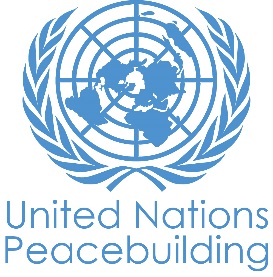 PROJECT DOCUMENT TEMPLATE 	PBF PROJECT DOCUMENT (Length : Max. 12 pages plus cover page and annexes)PROJECT SIGNATURES:Peacebuilding Context and Rationale for PBF support (4 pages max)A brief summary of conflict analysis findings as they relate to this project, focusing on the driving factors of tensions/conflict that the project aims to address and an analysis of the main actors/ stakeholders that have an impact on or are impacted by the driving factors, which the project will aim to engage. This analysis must be gender- and age- sensitive.Somalia continues to make great strides on its peacebuilding and State-building agenda. While the past year has seen several serious challenges to the positive trajectory of the country, each of these challenges have been resolved through political dialogue without any major outbreak of violence – a sign in itself of the growing political maturity of Somalia. The Federal Government of Somalia, now more than a year into its mandate, has embarked on an ambitious agenda centred on security, economic recovery, and constitutional and electoral reform. With a technocratic cabinet with international experience, the government has been successful in nurturing close relationships with key partners and ensured full alignment with national priorities. Despite the progress, challenges are plenty. With the formation of Galmudug and Hirshabelle states, the federal structure is complete but remains fragile. Concerted efforts are required to foster reconciliation and dialogue both internally within the newly formed member states, and between the federal member states and the federal government, to further deepen federalism in Somalia as the country’s focus shifts to the constitutional review process and general elections in 2020. Key flashpoints with the potential to unravel much of the progress include Galkayo, Dhusamareeb, Adado, and Merka.Al-Shabaab remains the largest threat to Somalia’s peaceful development and stands outside the political structures established over the past decade. Underpinning much of the gains made in Somalia and in the efforts to denigrate Al-Shabaab is the security provided by AMISOM, acting under a UN Security Council mandate. In cooperation with its international partners, Somalia has developed a Transition Plan to guide the handover process from AMISOM-provided security to Somali forces over a four-year period. The Transition Plan is of significant political importance and will guide the UN’s engagement in Somalia also with regards to stabilisation. As part of the UN’s Community Recovery and Extension of State Authority/Accountability (CRESTA/A) approach, the UN will continue to support the stabilisation efforts aligned with the Transition Plan and devised by the federal government and the federal member states through the state-level stabilisation plans and the National Stabilisation Strategy. Ensuring that military planning is accompanied by civilian components that provide tangible peace dividends for the Somali population is crucial for the legitimacy of the Somali state and the long-term peaceful development of the country; both of which aspects required to defeat Al-Shabaab and prevent violent extremism.Recurring droughts, climate change, and scarcity of resources are key drivers of conflict in Somalia. It is the source of the mass displacement crisis that has resulted in more than two million internally displaced and significant refugee populations in neighbouring countries. Additionally, climate-induced conflict and displacement is fueling rapid and largely irreversible urbanisation, fundamentally altering the demographic composition of a traditionally nomadic and rural country. These developments are putting significant strain on inter-communal relationships as host communities struggle to accommodate the influx of internally displaced and returning refugees to mainly urban areas. In addition to resources such as water, land is another key conflict driver. State collapse and protracted conflict have resulted in a judiciary unable to deliver justice. Addressing conflicts over land is a critical factor for Somalia’s long-term peace and stability, especially in light of the drought- and conflict induced mass displacement and rapid urbanisation the country is going through.Achieving gender equality is a key challenge in Somalia. The protracted and new displacements of population have resulted in severe protection implications, particularly for women and girls who make up 53 percent of the affected populations. Women and girls continue to be vulnerable to gender-based violence (GBV) and conflict-related sexual violence. The situation is further exacerbated by the ongoing conflict in parts of the country, displacements and a weak justice system resulting in the impunity for the perpetrators of GBV. Of the reported GBV cases, 96 percent of survivors are women and girls whilst 76 percent are internally displaced. While women suffer fewer casualties as a result of other forms of violence (17 percent of those killed and 18 percent of those injured in 2017 were women or girls), the result is that women instead become the main caretakers and breadwinners of their families. Female genital mutilation persists with a prevalence of 98 percent and the prevalence of child marriages remains high with 45 percent of women aged 20 to 24 married before the age of 18. Women in Somalia experience higher unemployment rates than men: 74 percent for women and 61 percent for men. Despite the Somali private sector being dominated by micro, small and medium size enterprises of which women are the main drivers, women have limited access to credit, technology and information. Access to services such as healthcare and education by women and girls is disproportionately low. Somalia’s maternal mortality rate is the highest in the world at 1,600 per 100,000 live births. Literacy levels are low; only 26 percent of women can read and write compared to 36 percent for men. Women’s participation in leadership and decision-making roles, in public and political spheres at all levels (national, state, local) remains low with most women in these roles lacking capacity to fully engage. Besides, clan-based patriarchal political structures and culture, and challenges of prevailing insecurity negatively affect women’s ability to negotiate greater role and representation in political processes and policy-making.The Peacebuilding Fund portfolio in Somalia currently consists of 15 projects with a combined value of approximately 35 million USD. The portfolio is aligned with the overarching policy frameworks for Somalia, including the National Development Plan (2017-2019) and the UN Strategic Framework (2017-2020). A Peacebuilding Priority Plan (2016-2019) sets out the specific peacebuilding priorities for the PBF’s investment in Somalia, namely: 1) government structures and institutions at federal, regional, district and community levels are strengthened, more accountable, transparent and better able to respond to the needs of marginalized and vulnerable populations; 2) populations experience positive changes through access to justice, sustainable livelihoods and basic services.In line with the Peacebuilding Priority Plan (2016-2019), the PBF investments in Somalia seek to cover the wide range of conflict drivers outlined above. With the aim of supporting catalytic, risk-taking, and innovative projects, the PBF portfolio has contributed to expanding the reach of the UN’s peacebuilding work and strengthened the role of government authorities at the local level. With the multitude of actors involved in implementing the projects funded by the PBF, the key challenge has been to ensure coordination of the portfolio and that it remains cohesive and aligned with national priorities. As the PBF is growing its engagement in Somalia, the need for a stronger secretariat function is increasingly important.A brief description of how the project aligns with/ supports existing Governmental and UN strategic frameworks, how it ensures national ownership and how the project complements/ builds on any other relevant interventions in this sector/area, including any lessons from previous PBF support.The PBF has played an important role in positioning the UN in Somalia at the forefront of peacebuilding and State-building efforts. Because of the high tolerance for risk and the focus on innovative approaches of the PBF, the UN has been able to provide support to areas where traditional donor-funding have not been immediately forthcoming. With the emphasis on support to the local level, the PBF has played a key part in extending the reach of the state beyond the capital and urban areas. Through its emphasis on using national systems for transferring funds, the PBF projects have shown that these systems work and that authorities at the federal and local levels have the capacity to manage funds directly. Furthermore, PBF-funding has been instrumental in supporting the formulation of the National Stabilisation Strategy and the state-level stabilisation plans, for which the international community has committed to align its funding and recognised that the Ministry of Interior, Federal Affairs and Reconciliation together with the UN shall coordinate stabilisation efforts in Somalia. Through the PBF’s support to the Midnimo project, the UN in Somalia has also pioneered the application of a durable solutions approach to the displacement crisis in Somalia – an area which is seeing increasing traction and support from international partners. In all these examples, the role of the PBF Coordinator in the Integrated Office of the DSRSG/RC/HC has been instrumental in making the link between project- and portfolio-level progress with the high-level political engagement by the UN leadership in Somalia. A testament to this is the increasingly close relationship with the Ministry of Interior, Federal Affairs and Reconciliation, which has become the main interlocutor for the PBF in Somalia. The PBF Secretariat will continue playing a key role in supporting the Ministry to fulfill its mandate as the lead for a wide range of peacebuilding issues.Four projects, each addressing one of the key drivers of conflict in the country outlined in the previous section, have been designed as part of the 2018 allocation to Somalia by the PBF. The projects cover stabilisation, reconciliation and federalism, land disputes, and mass displacement and are fully aligned with the National Development Plan, the UN Strategic Framework, and the Peacebuilding Priority Plan, as manifested by their endorsement by the Somalia Development and Reconstruction Facility steering committee, the highest-level aid coordination body in Somalia, on 26 September 2018. Furthermore, this project builds on the recently concluded secretariat support project (PBF/IRF-143) that established the PBF Coordinator position in the Integrated Office of the DSRSG/RC/HC to strengthen the coherence of the PBF portfolio, better align the portfolio with government and UN priorities, raise the profile of the PBF in Somalia, and improve monitoring and evaluation. The evaluation of the previous support project noted that the PBF Secretariat should play a more strategic role in harnessing synergies between projects, monitoring outcomes at the portfolio-level, and supporting outreach and fundraising efforts. The evaluation also noted concern among implementing agencies of perceived inefficiencies in the management structure of the PBF portfolio and the introduction of additional layers that could be eliminated by aligning more closely with existing structures.  Project content, strategic justification and implementation strategy (4 pages max Plus Results Framework Annex)A brief description of the project content – in a nutshell, what results is the project trying to achieve, and how does it aim to address the conflict analysis factors outlined in Section I (must be gender- and age- sensitive).The project builds on the positive experience of a gradual expansion of the PBF Secretariat in Somalia over the past two years. It reflects the growing, interlinked, and increasingly complex portfolio by including the establishment of the PBF Coordinator post in Mogadishu at P4-level and the addition of a national M&E Specialist.The PBF Secretariat will support the implementing agencies and government counterparts (notably the Ministry of Interior, Federal Affairs and Reconciliation) to ensure the cohesion of the PBF portfolio in Somali and coordination of its implementation in line with the Peacebuilding Priority Plan. The specific support includes:portfolio coordination and strategic overviewmonitoring and evaluationknowledge managementcommunication and outreachrisk management Furthermore, the PBF Secretariat is part of the management structure of the portfolio in Somalia. It will provide secretariat support to the overarching PBF Coordination Committee, co-chaired by the Minister of Interior, Federal Affairs and Reconciliation and the DSRSG/RC/HC and convened twice a year in Mogadishu. The PBF Coordination Committee is tasked with providing oversight and strategic guidance to the implementation of the Peacebuilding Priority Plan and identification of new peacebuilding opportunities. The PBF Secretariat, in liaison with implementing agencies, will prepare the agenda for the Coordination Committee meetings, flag issues requiring the urgent attention by its members, and maintain record of minutes and decisions. The PBF Secretariat will also ensure the functioning of and flow of information between the project-level management, including steering committees and technical working groups, the PBF Coordination Committee and the UN leadership. Together with the New Partnership Support Unit in the Integrated Office of the DSRSG/RC/HC, the Strategic Planning and Monitoring Specialist, and the Finance Officer, the PBF Secretariat will ensure the alignment of work with requirements under the Somalia Development and Reconstruction Facility, including discussions in the relevant pillar working groups chaired by government lead ministries, and the Somalia Multi-Partner Trust Fund (MPTF), as well as other corporate procedures and strategic planning processes relevant for the UN in Somalia. In line with the PBF Strategic Plan (2017-2019), the PBF Secretariat will strengthen the partnership with civil society actors in Somalia both through existing projects and by supporting the development of new civil society-implemented projects for funding by the PBF.The dedicated support to the PBF portfolio provided by the secretariat will allow for improved data collection methods from all projects and ensure that the data is disaggregated by gender and age. The recently adopted UN Somalia Gender Strategy (2018-2020) recognises that there are challenges with planning and accountability for gender equality and women’s empowerment, securing sufficient financing for gender equality, monitoring and reporting of gender equality results, and that there is inadequate capacity effectively and consistently mainstream gender equality concerns in all programmes and operations. In cooperation with the UNSOM and UNDP gender advisors, the PBF Secretariat will promote balanced gender representation in all activities carried out under this project, including trainings and outreach activities, as well as promote increased representation of women and youth in the management structures of the PBF portfolio.Complementary to the outreach and communication efforts undertaken by the individual projects, the PBF Secretariat will support donor engagement through established channels in Somalia. This includes ensuring that the UN leadership is briefed on achievements and challenges faced by the portfolio, so that the same can be communicated at adequate levels to international partners. The secretariat will also represent the portfolio at the quarterly meetings with donors to the Somalia MPTF as well as monitor discussions in the relevant pillar working groups that fall under the Somalia Development and Reconstruction Facility.Finally, the PBF Secretariat will provide the link between Somalia and the Peacebuilding Support Office at the UN headquarters in New York, ensuring flow of information and that lessons from Somalia are captured also at the global level. Other corporate responsibilities for the PBF Secretariat will be to lead the eligibility assessment of Somalia and ensure that all future projects are based on a comprehensive peacebuilding analysis. Project result framework, outlining all project results, outputs, activities with indicators of progress, baselines and targets (must be gender- and age- sensitive). Use Annex B; no need to provide additional narrative here.The project seeks to achieve the following outcome:Effective coordination, monitoring, reporting, evaluation, and communication on the achievements of the PBF portfolio in Somalia and the continued growth of investment in peacebuilding programmes through the PBF or other modalities.Refer to Annex B for more details including outputs, activities, and indicators.Provide a project-level ‘theory of change’ – i.e. how do you expect these interventions to lead to results and why have these interventions been selected. Specify if any of these interventions are particularly risky.The project is based on the following theory of change:If the PBF Secretariat provides wide-ranging support to UN and government partners implementing PBF-funded projectss, then the portfolio in Somalia will have greater impact on the ground and catalyse more funding from traditional sources for peacebuilding programming, because the coordination, cohesion, and visibility of the PBF-funded projects will have improved enabling synergies and stimulating innovative approaches.The theory of change and the selected interventions outlined in the results framework in Annex B are informed by the needs expressed by implementing agencies and government counterparts, as well as lessons learned over the past two years during which the PBF Secretariat in Somalia has gradually been established and grown in scope. With a growing portfolio of increasing complexity, the role of the PBF Secretariat in Somalia is becoming more important to ensure the work remains aligned with national priorities and that closely interlinked projects generate the required synergies to achieve their full potential.Project implementation strategy – explain how the project will undertake the activities to ensure most effective and efficient achievement of results, including justification for geographic zones, criteria for beneficiary selection, timing among various activities, coherence between results and any other information on implementation approach (must be gender- and age-sensitive). No need to repeat all outputs and activities from the Result Framework.The PBF Secretariat is composed of one international staff filling the post as PBF Coordinator and one national staff filling the post as Monitoring and Evaluation Specialist. Based in the Integrated Office of the DSRSG/RC/HC, the secretariat will cover the PBF portfolio from Mogadishu, with frequent travel to locations in the federal member states to support implementing partners and government counterparts and to document the work of the PBF-funded projects. The secretariat’s work will be closely aligned with the deliverables of the PBF-funded projects, including their reporting cycles and the corporate reporting requirements for the UN in Somalia. The primary clients of the PBF Secretariat are the UN, government, and civil society actors implementing PBF-funded projects in Somalia. The coordination role will be carried out through active engagement in established coordination fora at the national and regional levels, including the Somalia Development and Reconstruction Facility, the relevant pillar working groups and strand 3 on stabilisation of the Comprehensive Approach to Security. The PBF Secretariat will liaise closely with federal counterparts such as the Aid Coordination Unit of the Office of the Prime Minister, the Ministry of Interior, Federal Affairs and Reconciliation, the Ministry of Planning, Investment and Economic Development, as well as the corresponding ministries in the federal member states. Close liaison will also be maintained with the Somalia NGO Consortium and the donor community in Somalia in efforts to widen the scope of the PBF portfolio and raise its profile.Project management and coordination (4 pages max)Recipient organizations and implementing partners – list direct recipient organizations and their implementing partners (international and local), specifying the Convening Organization, which will coordinate the project, and providing a brief justification for the choices, based on mandate, experience, local know-how and existing capacity.UNDP is the sole recipient organisation. While the PBF Secretariat will be housed in the Integrated Office of the DSRSG/RC/HC, UNDP provides the administrative framework for its functioning and issues the contracts for the two staff members of the secretariat. Project management and coordination – present the project implementation team, including positions and roles and explanation of which positions are to be funded by the project (to which percentage). Explain project coordination and oversight arrangements. Fill out project implementation readiness checklist in Annex C.The PBF Secretariat are composed of two staff members, both fully funded by this project:PBF Coordinator (international staff, P4, Mogadishu-based)The PBF Coordinator will support the UN country team, government, and civil society in implementing the PBF-funded projects in Somalia with the following specific functions:Portfolio coordinationProgramme supportMonitoring, evaluation, learning and communicationFundraisingStrategic planningAs a member of the Integrated Office of the DSRSG/RC/HC, the PBF Coordinator is under the overall supervision of the DSRSG/RC/HC and the direct supervision of the Head of the Integrated Office.Monitoring and Evaluation Specialist (national staff, NOC, Mogadishu-based)The M&E Specialist will support the PBF Coordinator in overseeing the implementation of the Peacebuilding Priority Plan and ensuring due monitoring and evaluation of the Peacebuilding Fund portfolio in Somalia together with recipient UN organizations and government counterparts. Specific functions include:Implementation of M&E policies and strategies for the Peacebuilding FundManagement of the monitoring and evaluation process for the Peacebuilding Fund portfolio in SomaliaFacilitation of knowledge building and knowledge sharing on monitoring and evaluationAs a member of the Integrated Office of the DSRSG/RC/HC and the PBF Secretariat for Somalia, the M&E Specialist is under the overall supervision of the Head of the Integrated Office and the direct supervision of the PBF Coordinator.The overall responsibility for the implementation of the PBF Secretariat project will rest with the PBF Coordinator, supported by the M&E Specialist. As a component under the Joint Programme on UN Enablers, the project will be governed by the Joint Programme Board, which brings together the DSRSG/RC/HC, the contributing donors and UNDP. As a donor, the PBF will be a member of the Joint Programme Board, which meets on a quarterly basis to review progress made and expected deliverables. Since the Joint Programme on UN Enablers oversees the RCO as well as the RMU and UNDSS, it is envisaged that Programme Board meetings will be structured in a manner that allows donors to participate in the specific parts that they support. As such, donors that have earmarked their contribution to a specific part of the Joint Programme (for example, to the RMU Risk Management capacity) may opt to participate only in the RMU segment of the Joint Programme Board meeting. Risk management – assess the level of risk for project success (low, medium and high) and provide a list of major project specific risks and how they will be managed, including the approach to updating risks and making project adjustments. Include any Do No Harm issues and project mitigation.Monitoring and evaluation – What will be the M&E approach for the project, including M&E expertise in the project team and main means and timing of collecting data? Include a break-down of M&E budget that the project is putting aside, including for collection of baseline and end line data for indicators and independent evaluation, and an approximate M&E timeline. Ensure at least 5-7% of the project budget is set aside for M&E activities.Progress reporting against the results framework of this project will be done on a bi-yearly basis to PBSO. The M&E Specialist, with the support of the PBF Coordinator and the Strategic Planning and Monitoring Specialist in the Integrated Office of the DSRSG/RC/HC, will ensure that a robust monitoring plan is designed to collect data against the indicators of the M&E framework. The PBF Coordinator will be responsible for drafting the progress reports, with support of the M&E Specialist. The Head of the Integrated Office will be responsible for the overall quality of the reporting to PBSO. The successful implementation of this project also depends on the close cooperation with other projects funded by the PBF in terms of sharing of data. If the PBF portfolio at large is successfully implemented, its profile raised through communication and outreach efforts, and if funding levels keep rising, then this project has achieved its main goal as an enabling function for the UN in Somalia. The evaluation of this project is therefore closely tied to that of the wider PBF portfolio, which will be undertaken separately with the support of the PBF Secretariat and PBSO. The project-specific evaluation against the results framework will look specifically at the role played by the PBF Secretariat in support of the implementation, coordination, and monitoring of the PBF portfolio and the work of the implementing agencies and government counterparts. Overall, the PBF Secretariat will be responsible for M&E and knowledge management of the PBF portfolio in Somalia at large. This includes:Implementation of M&E policies and strategies at portfolio and project levels;Effective management of the evaluation process at the portfolio level and support to project-level reporting, in close coordination with and in support of government counterparts and implementing partners;Facilitation of knowledge building and knowledge sharing in the area of M&E, learning, and communication.A workshop on project design and M&E, as well as gender mainstreaming in line with the UN Somalia Gender Strategy, with implementing agencies and government partners will be organized in the first quarter of 2019. The workshop will contribute to the refinement of agreed approaches across the portfolio and further clarify the role of the PBF Secretariat vis-à-vis the implementing agencies. Thirty-five thousand (35,000) USD has been set aside for purposes of M&E. Project exit strategy/ sustainability – Briefly explain the project’s exit strategy to ensure that the project can be wrapped up at the end of the project duration, either through sustainability measures, agreements with other donors for follow-up funding or end of activities which do not need further support. If support from other donors is expected, explain what the project will do to try to ensure this support from the start.The PBF Secretariat is closely tied to the existence of a substantial portfolio of investments by the PBF Secretariat. As such, the funding for the secretariat is closely tied to the funding for the portfolio at large. While part of the Resident Coordinator function of the Integrated Office of the DSRSG/RC/HC, the PBF Secretariat focuses exclusively on the PBF portfolio and ensuring its coherence and coordination with the wider support provided to Somalia by the UN. While the PBF Secretariat may continue to be funded beyond the duration of this project, the sustainability factor involves introducing systems for coordination and monitoring and evaluation of peacebuilding projects that will benefit Somalia beyond the PBF portfolio of projects. Project budget Please provide a brief justification for the proposed budget, highlighting any specific choices that have underpinned the budget preparation, especially for personnel, travel or other indirect project support, to demonstrate value for money for the project. Proposed budget for all projects must include funds for independent evaluation. Proposed budget for projects involving non-UN direct recipients must include funds for independent audit. Fill out two tables in the Excel budget Annex D.Annex A.1: Project Administrative arrangements for UN Recipient Organizations (This section uses standard wording – please do not remove)The UNDP MPTF Office serves as the Administrative Agent (AA) of the PBF and is responsible for the receipt of donor contributions, the transfer of funds to Recipient UN Organizations, the consolidation of narrative and financial reports and the submission of these to the PBSO and the PBF donors. As the Administrative Agent of the PBF, MPTF Office transfers funds to RUNOS on the basis of the signed Memorandum of Understanding between each RUNO and the MPTF Office.AA FunctionsOn behalf of the Recipient Organizations, and in accordance with the UNDG-approved “Protocol on the Administrative Agent for Multi Donor Trust Funds and Joint Programmes, and One UN funds” (2008), the MPTF Office as the AA of the PBF will:Disburse funds to each of the RUNO in accordance with instructions from the PBSO. The AA will normally make each disbursement within three (3) to five (5) business days after having received instructions from the PBSO along with the relevant Submission form and Project document signed by all participants concerned;Consolidate the  financial statements (Annual and Final), based on submissions provided to the AA by RUNOS and provide the PBF annual consolidated progress reports to the donors and the PBSO;Proceed with the operational and financial closure of the project in the MPTF Office system once the completion is completed by the RUNO. A project will be considered as operationally closed upon submission of a joint final narrative report. In order for the MPTF Office to financially closed a project, each RUNO must refund unspent balance of over 250 USD, indirect cost (GMS) should not exceed 7% and  submission of a certified final financial statement by the recipient organizations’ headquarters. );Disburse funds to any RUNO for any costs extension that the PBSO may decide in accordance with the PBF rules & regulations.  Accountability, transparency and reporting of the Recipient United Nations OrganizationsRecipient United Nations Organizations will assume full programmatic and financial accountability for the funds disbursed to them by the Administrative Agent. Such funds will be administered by each RUNO in accordance with its own regulations, rules, directives and procedures.Each RUNO shall establish a separate ledger account for the receipt and administration of the funds disbursed to it by the Administrative Agent from the PBF account. This separate ledger account shall be administered by each RUNO in accordance with its own regulations, rules, directives and procedures, including those relating to interest. The separate ledger account shall be subject exclusively to the internal and external auditing procedures laid down in the financial regulations, rules, directives and procedures applicable to the RUNO.Each RUNO will provide the Administrative Agent and the PBSO (for narrative reports only) with:Financial reporting and timelineUNEX also opens for voluntary financial reporting for UN recipient organizations the following datesUnspent Balance exceeding USD 250, at the closure of the project would have to been refunded and a notification sent to the MPTF Office, no later than six months (30 June) of the year following the completion of the activities.Ownership of Equipment, Supplies and Other PropertyOwnership of equipment, supplies and other property financed from the PBF shall vest in the RUNO undertaking the activities. Matters relating to the transfer of ownership by the RUNO shall be determined in accordance with its own applicable policies and procedures. Public DisclosureThe PBSO and Administrative Agent will ensure that operations of the PBF are publicly disclosed on the PBF website (http://unpbf.org) and the Administrative Agent’s website (http://mptf.undp.org).Annex A.2: Project Administrative arrangements for Non-UN Recipient Organizations (This section uses standard wording – please do not remove)Accountability, transparency and reporting of the Recipient Non-United Nations Organization:The Recipient Non-United Nations Organization will assume full programmatic and financial accountability for the funds disbursed to them by the Administrative Agent. Such funds will be administered by each recipient in accordance with its own regulations, rules, directives and procedures.The Recipient Non-United Nations Organization will have full responsibility for ensuring that the Activity is implemented in accordance with the signed Project Document;In the event of a financial review, audit or evaluation recommended by PBSO, the cost of such activity should be included in the project budget;Ensure professional management of the Activity, including performance monitoring and reporting activities in accordance with PBSO guidelines.Ensure compliance with the Financing Agreement and relevant applicable clauses in the Fund MOU.Reporting:Each Receipt will provide the Administrative Agent and the PBSO (for narrative reports only) with:Financial reports and timelineUnspent Balance exceeding USD 250 at the closure of the project would have to been refunded and a notification sent to the Administrative Agent, no later than three months (31 March) of the year following the completion of the activities.
Ownership of Equipment, Supplies and Other PropertyMatters relating to the transfer of ownership by the Recipient Non-UN Recipient Organization will be determined in accordance with applicable policies and procedures defined by the PBSO. 
Public Disclosure
The PBSO and Administrative Agent will ensure that operations of the PBF are publicly disclosed on the PBF website (http://unpbf.org) and the Administrative Agent website (http:www.mptf.undp.org)Final Project Audit for non-UN recipient organization projectsAn independent project audit will be requested by the end of the project. The audit report needs to be attached to the final narrative project report. The cost of such activity must be included in the project budget. Special Provisions regarding Financing of TerrorismConsistent with UN Security Council Resolutions relating to terrorism, including UN Security Council Resolution 1373 (2001) and 1267 (1999) and related resolutions, the Participants are firmly committed to the international fight against terrorism, and in particular, against the financing of terrorism.  Similarly, all Recipient Organizations recognize their obligation to comply with any applicable sanctions imposed by the UN Security Council.  Each of the Recipient Organizations will use all reasonable efforts to ensure that the funds transferred to it in accordance with this agreement are not used to provide support or assistance to individuals or entities associated with terrorism as designated by any UN Security Council sanctions regime.  If, during the term of this agreement, a Recipient Organization determines that there are credible allegations that funds transferred to it in accordance with this agreement have been used to provide support or assistance to individuals or entities associated with terrorism as designated by any UN Security Council sanctions regime it will as soon as it becomes aware of it inform the head of PBSO, the Administrative Agent and the donor(s) and, in consultation with the donors as appropriate, determine an appropriate response.Non-UN recipient organization (NUNO) eligibility:In order to be declared eligible to receive PBF funds directly, NUNOs must be assessed as technically, financially and legally sound by the PBF and its agent, the Multi Partner Trust Fund Office (MPTFO). Prior to submitting a finalized project document, it is the responsibility of each NUNO to liaise with PBSO and MPTFO and provide all the necessary documents (see below) to demonstrate that all the criteria have been fulfilled and to be declared as eligible for direct PBF funds.The NUNO must provide (in a timely fashion, ensuring PBSO and MPTFO have sufficient time to review the package) the documentation demonstrating that the NUNO:Has previously received funding from the UN, the PBF, or any of the contributors to the PBF, in the country of project implementationHas a current valid registration as a non-profit, tax exempt organization with a social based mission in both the country where headquarter is located and in country of project implementation for the duration of the proposed grant. (NOTE: If registration is done on an annual basis in the country, the organization must have the current registration and obtain renewals for the duration of the project, in order to receive subsequent funding tranches)Produces an annual report that includes the proposed country for the grantCommissions audited financial statements, available for the last two years, including the auditor opinion letter. The financial statements should include the legal organization that will sign the agreement (and oversee the country of implementation, if applicable) as well as the activities of the country of implementation. (NOTE: If these are not available for the country of proposed project implementation, the CSO will also need to provide the latest two audit reports for a program or project based audit in country.) The letter from the auditor should also state whether the auditor firm is part of the nationally qualified audit firms.Demonstrates an annual budget in the country of proposed project implementation for the previous two calendar years, which is at least twice the annualized budget sought from PBF for the project Demonstrates at least 3 years of experience in the country where grant is soughtProvides a clear explanation of the CSO’s legal structure, including the specific entity which will enter into the legal agreement with the MPTF-O for the PBF grant.Annex B: Project Results Framework (MUST include sex- and age disaggregated data) Annex C: Checklist of project implementation readinessAnnex D: Detailed and UNDG budgets (attached Excel sheet)Country (ies): SomaliaCountry (ies): SomaliaCountry (ies): SomaliaCountry (ies): SomaliaProject Title: Secretariat support to the PBF portfolio in SomaliaProject Number from MPTF-O Gateway (if existing project):Project Title: Secretariat support to the PBF portfolio in SomaliaProject Number from MPTF-O Gateway (if existing project):Project Title: Secretariat support to the PBF portfolio in SomaliaProject Number from MPTF-O Gateway (if existing project):Project Title: Secretariat support to the PBF portfolio in SomaliaProject Number from MPTF-O Gateway (if existing project):PBF project modality:	IRF 	PRF If funding is disbursed into a national or regional trust fund: 		Country Trust Fund 		Regional Trust Fund Name of Recipient Fund: If funding is disbursed into a national or regional trust fund: 		Country Trust Fund 		Regional Trust Fund Name of Recipient Fund: If funding is disbursed into a national or regional trust fund: 		Country Trust Fund 		Regional Trust Fund Name of Recipient Fund: List all direct project recipient organizations (starting with Convening Agency), followed type of organization (UN, CSO etc): UNDPList additional implementing partners, Governmental and non-Governmental:List all direct project recipient organizations (starting with Convening Agency), followed type of organization (UN, CSO etc): UNDPList additional implementing partners, Governmental and non-Governmental:List all direct project recipient organizations (starting with Convening Agency), followed type of organization (UN, CSO etc): UNDPList additional implementing partners, Governmental and non-Governmental:List all direct project recipient organizations (starting with Convening Agency), followed type of organization (UN, CSO etc): UNDPList additional implementing partners, Governmental and non-Governmental:Expected project commencement date:Project duration in months: 18 monthsGeographic zones for project implementation: SomaliaExpected project commencement date:Project duration in months: 18 monthsGeographic zones for project implementation: SomaliaExpected project commencement date:Project duration in months: 18 monthsGeographic zones for project implementation: SomaliaExpected project commencement date:Project duration in months: 18 monthsGeographic zones for project implementation: SomaliaDoes the project fall under one of the specific PBF priority windows below: Gender promotion initiative Youth promotion initiative Transition from UN or regional peacekeeping or special political missions Cross-border or regional projectDoes the project fall under one of the specific PBF priority windows below: Gender promotion initiative Youth promotion initiative Transition from UN or regional peacekeeping or special political missions Cross-border or regional projectDoes the project fall under one of the specific PBF priority windows below: Gender promotion initiative Youth promotion initiative Transition from UN or regional peacekeeping or special political missions Cross-border or regional projectDoes the project fall under one of the specific PBF priority windows below: Gender promotion initiative Youth promotion initiative Transition from UN or regional peacekeeping or special political missions Cross-border or regional projectTotal PBF approved project budget* (by recipient organization): UNDP: $ 739,370Total: $ 739,370*The overall approved budget and the release of the second and any subsequent tranche are conditional and subject to PBSO’s approval and subject to availability of funds in the PBF accountAny other existing funding for the project (amount and source): Project total budget: $ 739,370 Total PBF approved project budget* (by recipient organization): UNDP: $ 739,370Total: $ 739,370*The overall approved budget and the release of the second and any subsequent tranche are conditional and subject to PBSO’s approval and subject to availability of funds in the PBF accountAny other existing funding for the project (amount and source): Project total budget: $ 739,370 Total PBF approved project budget* (by recipient organization): UNDP: $ 739,370Total: $ 739,370*The overall approved budget and the release of the second and any subsequent tranche are conditional and subject to PBSO’s approval and subject to availability of funds in the PBF accountAny other existing funding for the project (amount and source): Project total budget: $ 739,370 Total PBF approved project budget* (by recipient organization): UNDP: $ 739,370Total: $ 739,370*The overall approved budget and the release of the second and any subsequent tranche are conditional and subject to PBSO’s approval and subject to availability of funds in the PBF accountAny other existing funding for the project (amount and source): Project total budget: $ 739,370 PBF 1st tranche:UNDP: $ 517,559Total: $ 517,559PBF 2nd tranche*:UNDP: $ 221,811Total: $ 221,811PBF 3rd tranche*:XXXX: $ XXXXXXXXXX: $ XXXXXXXXXX: $ XXXXXXTotal: __ trancheXXXX: $ XXXXXXXXXX: $ XXXXXXXXXX: $ XXXXXXTotal: Two-three sentences with a brief project description and succinct explanation of how the project is time sensitive, catalytic and risk-tolerant/ innovative: Somalia remains the largest client of the Peacebuilding Fund globally with a portfolio worth approximately 35 million USD. Significant progress is being made in implementing the peacebuilding and State-building agenda in Somalia. The Peacebuilding Fund is playing an important role in a high-risk and complex environment by expanding work to new areas and innovating new approaches to overcome the interlinked and multifaceted challenges facing the country. The growing portfolio of work in Somalia requires the support of a secretariat based in Mogadishu to coordinate projects, support implementing agencies, and liaise with key government and civil society counterparts. Other key functions of the secretariat are communication, monitoring, evaluation and learning, and to ensure that the PBF portfolio remains strategic and aligned with the main priorities in Somalia as outlined by the National Development Plan and the UN Strategic Framework. Two-three sentences with a brief project description and succinct explanation of how the project is time sensitive, catalytic and risk-tolerant/ innovative: Somalia remains the largest client of the Peacebuilding Fund globally with a portfolio worth approximately 35 million USD. Significant progress is being made in implementing the peacebuilding and State-building agenda in Somalia. The Peacebuilding Fund is playing an important role in a high-risk and complex environment by expanding work to new areas and innovating new approaches to overcome the interlinked and multifaceted challenges facing the country. The growing portfolio of work in Somalia requires the support of a secretariat based in Mogadishu to coordinate projects, support implementing agencies, and liaise with key government and civil society counterparts. Other key functions of the secretariat are communication, monitoring, evaluation and learning, and to ensure that the PBF portfolio remains strategic and aligned with the main priorities in Somalia as outlined by the National Development Plan and the UN Strategic Framework. Two-three sentences with a brief project description and succinct explanation of how the project is time sensitive, catalytic and risk-tolerant/ innovative: Somalia remains the largest client of the Peacebuilding Fund globally with a portfolio worth approximately 35 million USD. Significant progress is being made in implementing the peacebuilding and State-building agenda in Somalia. The Peacebuilding Fund is playing an important role in a high-risk and complex environment by expanding work to new areas and innovating new approaches to overcome the interlinked and multifaceted challenges facing the country. The growing portfolio of work in Somalia requires the support of a secretariat based in Mogadishu to coordinate projects, support implementing agencies, and liaise with key government and civil society counterparts. Other key functions of the secretariat are communication, monitoring, evaluation and learning, and to ensure that the PBF portfolio remains strategic and aligned with the main priorities in Somalia as outlined by the National Development Plan and the UN Strategic Framework. Two-three sentences with a brief project description and succinct explanation of how the project is time sensitive, catalytic and risk-tolerant/ innovative: Somalia remains the largest client of the Peacebuilding Fund globally with a portfolio worth approximately 35 million USD. Significant progress is being made in implementing the peacebuilding and State-building agenda in Somalia. The Peacebuilding Fund is playing an important role in a high-risk and complex environment by expanding work to new areas and innovating new approaches to overcome the interlinked and multifaceted challenges facing the country. The growing portfolio of work in Somalia requires the support of a secretariat based in Mogadishu to coordinate projects, support implementing agencies, and liaise with key government and civil society counterparts. Other key functions of the secretariat are communication, monitoring, evaluation and learning, and to ensure that the PBF portfolio remains strategic and aligned with the main priorities in Somalia as outlined by the National Development Plan and the UN Strategic Framework. Summarize the in-country project consultation and endorsement process prior to submission to PBSO, including through any PBF Steering Committee where it exists: Consultations have taken place within the UN Country Team with its recommendation endorsed by the senior leadership of the UN in Somalia and Somali government counterparts.Summarize the in-country project consultation and endorsement process prior to submission to PBSO, including through any PBF Steering Committee where it exists: Consultations have taken place within the UN Country Team with its recommendation endorsed by the senior leadership of the UN in Somalia and Somali government counterparts.Summarize the in-country project consultation and endorsement process prior to submission to PBSO, including through any PBF Steering Committee where it exists: Consultations have taken place within the UN Country Team with its recommendation endorsed by the senior leadership of the UN in Somalia and Somali government counterparts.Summarize the in-country project consultation and endorsement process prior to submission to PBSO, including through any PBF Steering Committee where it exists: Consultations have taken place within the UN Country Team with its recommendation endorsed by the senior leadership of the UN in Somalia and Somali government counterparts.Project Gender Marker score:  1 Specify % and $ of total project budget allocated to activities in direct pursuit of gender equality and women’s empowerment:_35,000 USD (4.7%)__________Project Gender Marker score:  1 Specify % and $ of total project budget allocated to activities in direct pursuit of gender equality and women’s empowerment:_35,000 USD (4.7%)__________Project Gender Marker score:  1 Specify % and $ of total project budget allocated to activities in direct pursuit of gender equality and women’s empowerment:_35,000 USD (4.7%)__________Project Gender Marker score:  1 Specify % and $ of total project budget allocated to activities in direct pursuit of gender equality and women’s empowerment:_35,000 USD (4.7%)__________Project Risk Marker score: 1 Project Risk Marker score: 1 Project Risk Marker score: 1 Project Risk Marker score: 1 Select PBF Focus Areas which best summarizes the focus of the project (select ONLY one): (4.3) Governance of peacebuilding resources (including PBF Secretariats) If applicable, UNDAF outcome(s) to which the project contributes:Strategic Priority 1: Deepening federalism and state-building, supporting conflict resolution and reconciliation, and preparing for universal electionsOutcome 1.2: Actual and potential conflicts are resolved or are prevented from turning violentIf applicable, Sustainable Development Goal to which the project contributes:SDG16: Peace, justice and strong institutionsSelect PBF Focus Areas which best summarizes the focus of the project (select ONLY one): (4.3) Governance of peacebuilding resources (including PBF Secretariats) If applicable, UNDAF outcome(s) to which the project contributes:Strategic Priority 1: Deepening federalism and state-building, supporting conflict resolution and reconciliation, and preparing for universal electionsOutcome 1.2: Actual and potential conflicts are resolved or are prevented from turning violentIf applicable, Sustainable Development Goal to which the project contributes:SDG16: Peace, justice and strong institutionsSelect PBF Focus Areas which best summarizes the focus of the project (select ONLY one): (4.3) Governance of peacebuilding resources (including PBF Secretariats) If applicable, UNDAF outcome(s) to which the project contributes:Strategic Priority 1: Deepening federalism and state-building, supporting conflict resolution and reconciliation, and preparing for universal electionsOutcome 1.2: Actual and potential conflicts are resolved or are prevented from turning violentIf applicable, Sustainable Development Goal to which the project contributes:SDG16: Peace, justice and strong institutionsSelect PBF Focus Areas which best summarizes the focus of the project (select ONLY one): (4.3) Governance of peacebuilding resources (including PBF Secretariats) If applicable, UNDAF outcome(s) to which the project contributes:Strategic Priority 1: Deepening federalism and state-building, supporting conflict resolution and reconciliation, and preparing for universal electionsOutcome 1.2: Actual and potential conflicts are resolved or are prevented from turning violentIf applicable, Sustainable Development Goal to which the project contributes:SDG16: Peace, justice and strong institutionsType of submission: New project      Project amendment  If it is a project amendment, select all changes that apply and provide a brief justification:Extension of duration:    Additional duration in months:  Change of project outcome/ scope: Change of budget allocation between outcomes or budget categories of more than 15%: Additional PBF budget:  Additional amount by recipient organization: USD XXXXXBrief justification for amendment:Note: If this is an amendment, show any changes to the project document in RED colour or TRACKED CHANGES, ensuring a new result framework and budget tables are included with clearly visible changes. Any parts of the document which are not affected, should remain the same. New project signatures are required.If it is a project amendment, select all changes that apply and provide a brief justification:Extension of duration:    Additional duration in months:  Change of project outcome/ scope: Change of budget allocation between outcomes or budget categories of more than 15%: Additional PBF budget:  Additional amount by recipient organization: USD XXXXXBrief justification for amendment:Note: If this is an amendment, show any changes to the project document in RED colour or TRACKED CHANGES, ensuring a new result framework and budget tables are included with clearly visible changes. Any parts of the document which are not affected, should remain the same. New project signatures are required.If it is a project amendment, select all changes that apply and provide a brief justification:Extension of duration:    Additional duration in months:  Change of project outcome/ scope: Change of budget allocation between outcomes or budget categories of more than 15%: Additional PBF budget:  Additional amount by recipient organization: USD XXXXXBrief justification for amendment:Note: If this is an amendment, show any changes to the project document in RED colour or TRACKED CHANGES, ensuring a new result framework and budget tables are included with clearly visible changes. Any parts of the document which are not affected, should remain the same. New project signatures are required.Recipient Organization(s)George ConwayCountry DirectorUNDP SomaliaDate & Seal Representative of National Authorities H.E. Gamal Mohamed HassanMinister of Planning, Investment and Economic DevelopmentDate & SealHead of UN Country Team Peter de ClercqDeputy Special Representative of the Secretary-General, Resident and Humanitarian Coordinator for SomaliaUnited NationsDate & SealPeacebuilding Support Office (PBSO)Oscar Fernandez-TarancoAssistant Secretary-GeneralPeacebuilding Support OfficeUnited NationsDate& SealRisks to the achievement of outcomesLikelihood of occurrence (high, medium, low)Severity of risk impact (high, medium, low)Mitigating Strategy (and Person/Unit responsible)Capacity/quality of PBF staff LowMediumSolid recruitment processSupport from RCO, RMU and others (including PBSO)Acceptance of role by PUNOs and FGSLowMediumDSRSG/RC/HC support/advocacyLack of capacity of partners to design projects and access PBF fundsMediumHighPBF secretariat will provide technical support in proposal writing and programme design Lack of capacity of partners to monitor and evaluate PBF projectsMediumMediumPBF secretariat will provide technical support to implementing partners in monitoring and evaluationLack of capacity of partners to produce good quality reports on PBF projectsMediumMediumPBF secretariat will provide technical support to recipient FGS line ministries in report writing.Reputational risk related to the collection of dataMedium HighDevelop communication plan highlighting the use of only publicly available data sources and producing only aggregated analysisLack of access to project sites for collection of data due to insecurity or natural disastersMediumHighDevelop methods for remote monitoring and data collection, and support implementing partners to gather data where UN staff are unable to go Type of reportDue whenSubmitted bySemi-annual project progress report15 JuneConvening Agency on behalf of all implementing organizations and in consultation with/ quality assurance by PBF Secretariats, where they existAnnual project progress report15 NovemberConvening Agency on behalf of all implementing organizations and in consultation with/ quality assurance by PBF Secretariats, where they existEnd of project report covering entire project durationWithin three months from the operational project closure (it can be submitted instead of an annual report if timing coincides)Convening Agency on behalf of all implementing organizations and in consultation with/ quality assurance by PBF Secretariats, where they existAnnual strategic peacebuilding and PBF progress report (for PRF allocations only), which may contain a request for additional PBF allocation if the context requires it 1 DecemberPBF Secretariat on behalf of the PBF Steering Committee, where it exists or Head of UN Country Team where it does not.TimelineEvent30 AprilAnnual reporting  –  Report Q4 expenses (Jan. to Dec. of previous year)Certified final financial report to be provided by 30 June of the calendar year after project closureCertified final financial report to be provided by 30 June of the calendar year after project closure31 JulyVoluntary Q2 expenses (January to June)31 OctoberVoluntary Q3 expenses (January to September)Type of reportDue whenSubmitted byBi-annual project progress report15 June Convening Agency on behalf of all implementing organizations and in consultation with/ quality assurance by PBF Secretariats, where they existAnnual project progress report15 NovemberConvening Agency on behalf of all implementing organizations and in consultation with/ quality assurance by PBF Secretariats, where they existEnd of project report covering entire project durationWithin three months from the operational project closure (it can be submitted instead of an annual report if timing coincides)Convening Agency on behalf of all implementing organizations and in consultation with/ quality assurance by PBF Secretariats, where they existAnnual strategic peacebuilding and PBF progress report (for PRF allocations only), which may contain a request for additional PBF allocation if the context requires it 1 DecemberPBF Secretariat on behalf of the PBF Steering Committee, where it exists or Head of UN Country Team where it does not.TimelineEvent28 FebruaryAnnual reporting  –  Report Q4 expenses (Jan. to Dec. of previous year)30 AprilReport Q1 expenses (January to March) 31 July Report Q2 expenses (January to June)31 OctoberReport Q3 expenses (January to September) Certified final financial report to be provided at the quarter following the project financial closureCertified final financial report to be provided at the quarter following the project financial closureOutcomesOutputsIndicatorsMeans of Verification/ frequency of collectionindicator milestonesOutcome 1:Effective coordination, monitoring, reporting, evaluation, and communication on the achievements of the PBF portfolio in Somalia and the continued growth of investment in peacebuilding programmes through the PBF or other modalities.Outcome Indicator 1a:Overall satisfaction with the support provided by the PBF Secretariat to UN, government, and civil society counterparts.Baseline: N/ATarget: 80 percent satisfaction rateResults from surveysOutcome 1:Effective coordination, monitoring, reporting, evaluation, and communication on the achievements of the PBF portfolio in Somalia and the continued growth of investment in peacebuilding programmes through the PBF or other modalities.Outcome Indicator 1b:Continued growth of PBF portfolio in SomaliaBaseline: 35 million USDTarget: 40 million USDApproved project documents and financial reportsOutcome 1:Effective coordination, monitoring, reporting, evaluation, and communication on the achievements of the PBF portfolio in Somalia and the continued growth of investment in peacebuilding programmes through the PBF or other modalities.Outcome Indicator 1c:Reporting for all PBF-funded projects as per established reporting schedule.Baseline:  N/ATarget: 90% within seven days of deadlineAnnual and semi-annual progress reports and financial reports.Outcome 1:Effective coordination, monitoring, reporting, evaluation, and communication on the achievements of the PBF portfolio in Somalia and the continued growth of investment in peacebuilding programmes through the PBF or other modalities.Output 1.1:High-quality projects for PBF funding developed jointly by the UN, government and civil society counterpartsList of activities under this Output:PBF project development workshop(s) for UNCT and NGOsEligibility assessmentAnnual strategic reviewOngoing support to PBF project teamsRefinement of FIMM modelOutput Indicator 1.1.1:The UN in Somalia and government counterparts jointly develop proposals and have them endorsed by the SDRF steering committeeBaseline: 15 projectsTarget: 20 projectsPBF project documentsMinutes from SDRF steering committee meetings.Outcome 1:Effective coordination, monitoring, reporting, evaluation, and communication on the achievements of the PBF portfolio in Somalia and the continued growth of investment in peacebuilding programmes through the PBF or other modalities.Output 1.1:High-quality projects for PBF funding developed jointly by the UN, government and civil society counterpartsList of activities under this Output:PBF project development workshop(s) for UNCT and NGOsEligibility assessmentAnnual strategic reviewOngoing support to PBF project teamsRefinement of FIMM modelOutput Indicator 1.1.2Strengthened partnership with civil society in the implementation of PBF-funded projects. Baseline: Zero NGO-led PBF projectsTarget: Two NGO-led PBF projectsProject documentsMinutes from SDRF steering committee meetingsMinutes from PBF steering committee meetingsOutcome 1:Effective coordination, monitoring, reporting, evaluation, and communication on the achievements of the PBF portfolio in Somalia and the continued growth of investment in peacebuilding programmes through the PBF or other modalities.Output 1.1:High-quality projects for PBF funding developed jointly by the UN, government and civil society counterpartsList of activities under this Output:PBF project development workshop(s) for UNCT and NGOsEligibility assessmentAnnual strategic reviewOngoing support to PBF project teamsRefinement of FIMM modelOutput Indicator 1.1.3Development of 10 conflict analysis based on the FIMM modelBaseline: 0Target: 10FIMM analysis documentsOutcome 1:Effective coordination, monitoring, reporting, evaluation, and communication on the achievements of the PBF portfolio in Somalia and the continued growth of investment in peacebuilding programmes through the PBF or other modalities.Output 1.2Strengthened management structure and strategic position for the PBF portfolio in SomaliaList of activities under this Output:Consultations with PBF project teams and government counterpartsConsultations with PBSO, including monitoring visits to Mogadishu and HQPBF planning workshopsOutput Indicator 1.2.1Proposal for revision endorsed by the PBF Coordination CommitteeBaseline: Not endorsedTarget: EndorsedPBF Coordination Committee meeting minutesOutcome 1:Effective coordination, monitoring, reporting, evaluation, and communication on the achievements of the PBF portfolio in Somalia and the continued growth of investment in peacebuilding programmes through the PBF or other modalities.Output 1.2Strengthened management structure and strategic position for the PBF portfolio in SomaliaList of activities under this Output:Consultations with PBF project teams and government counterpartsConsultations with PBSO, including monitoring visits to Mogadishu and HQPBF planning workshopsOutput Indicator 1.2.2Increased use of joint project meetingsBaseline: N/ATarget: Bi-annual joint project meetingsMeeting minutesRevised ToR for project steering committees and technical-working groupsOutcome 1:Effective coordination, monitoring, reporting, evaluation, and communication on the achievements of the PBF portfolio in Somalia and the continued growth of investment in peacebuilding programmes through the PBF or other modalities.Output 1.2Strengthened management structure and strategic position for the PBF portfolio in SomaliaList of activities under this Output:Consultations with PBF project teams and government counterpartsConsultations with PBSO, including monitoring visits to Mogadishu and HQPBF planning workshopsOutput Indicator 1.2.3Increased use of virtual decision-making procedures.Baseline: N/ATarget: Used by all project teamsEmail correspondenceE-signed documentsOutcome 1:Effective coordination, monitoring, reporting, evaluation, and communication on the achievements of the PBF portfolio in Somalia and the continued growth of investment in peacebuilding programmes through the PBF or other modalities.Output 1.3M&E and knowledge management framework that provides the information required for strategic planning, decision-making, and learning for the benefit of the PBF portfolio and the wider peacebuilding work in SomaliaList of activities under this Output:Ongoing M&E support at the portfolio-levelCreation of knowledge management databaseProduction of outreach material for the PBF portfolioEstablishment of social media presence for the PBF in SomaliaImproved understanding of M&E framework and PBF’s strategic role at the field levelOutput Indicator 1.3.1Endorsement by M&E and knowledge management framework by the PBF Coordination Committee and the project teams.Baseline: No frameworkTarget: Framework endorsedMinutes from PBF Coordination Committee meetingsEmail correspondenceOutcome 1:Effective coordination, monitoring, reporting, evaluation, and communication on the achievements of the PBF portfolio in Somalia and the continued growth of investment in peacebuilding programmes through the PBF or other modalities.Output 1.3M&E and knowledge management framework that provides the information required for strategic planning, decision-making, and learning for the benefit of the PBF portfolio and the wider peacebuilding work in SomaliaList of activities under this Output:Ongoing M&E support at the portfolio-levelCreation of knowledge management databaseProduction of outreach material for the PBF portfolioEstablishment of social media presence for the PBF in SomaliaImproved understanding of M&E framework and PBF’s strategic role at the field levelOutput Indicator 1.3.2PBF Secretariat joint monitoring visitsBaseline: N/ATarget: Joint monitoring visits to all projects undertaken.Mission reportsOutcome 1:Effective coordination, monitoring, reporting, evaluation, and communication on the achievements of the PBF portfolio in Somalia and the continued growth of investment in peacebuilding programmes through the PBF or other modalities.Output 1.3M&E and knowledge management framework that provides the information required for strategic planning, decision-making, and learning for the benefit of the PBF portfolio and the wider peacebuilding work in SomaliaList of activities under this Output:Ongoing M&E support at the portfolio-levelCreation of knowledge management databaseProduction of outreach material for the PBF portfolioEstablishment of social media presence for the PBF in SomaliaImproved understanding of M&E framework and PBF’s strategic role at the field levelOutput Indicator 1.3.3Creation of outreach material to promote the work of the PBF in Somalia, including on social media.Baseline: N/ATarget: One-pagers for all projects developed, PBF 2-pager, and Twitter account established and reached 1000 followers.Existence of outreach materialFollower count on TwitterOutcome 1:Effective coordination, monitoring, reporting, evaluation, and communication on the achievements of the PBF portfolio in Somalia and the continued growth of investment in peacebuilding programmes through the PBF or other modalities.Output 1.3M&E and knowledge management framework that provides the information required for strategic planning, decision-making, and learning for the benefit of the PBF portfolio and the wider peacebuilding work in SomaliaList of activities under this Output:Ongoing M&E support at the portfolio-levelCreation of knowledge management databaseProduction of outreach material for the PBF portfolioEstablishment of social media presence for the PBF in SomaliaImproved understanding of M&E framework and PBF’s strategic role at the field levelOutput Indicator 1.3.4Gender mainstreaming is strengthened through gender analysis, development of peacebuilding gender markers, gender responsive planning, monitoring and reporting.Periodic project reportsActivity reportsPeacebuilding gender markersQuestionYesNoCommentHave all implementing partners been identified?XHave TORs for key project staff been finalized and ready to advertise?XHave project sites been identified?XHave local communities and government offices been consulted/ sensitized on the existence of the project?XHas any preliminary analysis/ identification of lessons learned/ existing activities been done?XHave beneficiary criteria been identified?XHave any agreements been made with the relevant Government counterparts relating to project implementation sites, approaches, Government contribution?XHave clear arrangements been made on project implementing approach between project recipient organizations?XWhat other preparatory activities need to be undertaken before actual project implementation can begin and how long will this take?N/AN/A